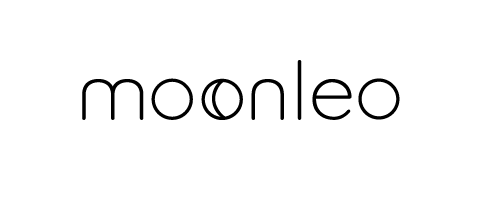 FORMULARZ ZWROTU                                    (ODSTĄPIENIA OD UMOWY ZAWARTEJ NA ODLEGŁOŚĆ)DANE MOONLEODANE MOONLEODANE MOONLEODATA ZGŁOSZENIA          Karolina KaczmarekDworcowa 6b/162-050 MosinaNIP 7772258601                                                                                                                                                                                                                                                         Karolina KaczmarekDworcowa 6b/162-050 MosinaNIP 7772258601                                                                                                                                                                                                                                                         Karolina KaczmarekDworcowa 6b/162-050 MosinaNIP 7772258601                                                                                                                                                                                                                                               ..........................................................................DANE KLIENTA (DANE WYMAGANE*)DANE KLIENTA (DANE WYMAGANE*)DANE KLIENTA (DANE WYMAGANE*)DANE KLIENTA (DANE WYMAGANE*)IMIE I NAZWISKO*ADRES*EMAIL (opcjonalnie)NUMER TELEFONU (opcjonalnie)UMOWAUMOWAUMOWAUMOWANiniejszym oświadczam, że odstępuję od umowy sprzedaży wskazanych niżej Produktów, kupionych w sklepie internetowy MOONLEO.PLNiniejszym oświadczam, że odstępuję od umowy sprzedaży wskazanych niżej Produktów, kupionych w sklepie internetowy MOONLEO.PLNiniejszym oświadczam, że odstępuję od umowy sprzedaży wskazanych niżej Produktów, kupionych w sklepie internetowy MOONLEO.PLNiniejszym oświadczam, że odstępuję od umowy sprzedaży wskazanych niżej Produktów, kupionych w sklepie internetowy MOONLEO.PLDane umowy: (np. numer zamówienia, nr. paragonu, nr. faktury, data umowy)data umowy:PRODUKTILOŚĆPOWÓD ZWROTU (NUMER, OPCJONALNIE)POWÓD ZWROTU (NUMER, OPCJONALNIE)POWODY ZWROTU: POWODY ZWROTU: POWODY ZWROTU: POWODY ZWROTU: 1. Produkt uszkodzony.2. Produkt różni się od tego na zdjęciu2. Produkt różni się od tego na zdjęciu3. Zły rozmiar4. Niedopasowany krój produktu5. Jakość produktu5. Jakość produktu6. Inny powód:ZWROT PŁATNOŚCIZWROT PŁATNOŚCIZWROT PŁATNOŚCIZWROT PŁATNOŚCISzanowny Kliencie,                                                                                                                                                                                                                          Jeśli nie zapłaciłeś za to zamówienie przelewem z konta bankowego i nie wyrazisz zgody na dokonanie zwrotu środków pieniężnych na konto bankowe i/lub nie podasz nam numeru konta bankowego, na który ma być dokonany zwrot środków, dokonamy zwrotu Twojej płatności przy użyciu takiego samego sposobu zapłaty, jakiego użyłeś przy płatności za zamówienieSzanowny Kliencie,                                                                                                                                                                                                                          Jeśli nie zapłaciłeś za to zamówienie przelewem z konta bankowego i nie wyrazisz zgody na dokonanie zwrotu środków pieniężnych na konto bankowe i/lub nie podasz nam numeru konta bankowego, na który ma być dokonany zwrot środków, dokonamy zwrotu Twojej płatności przy użyciu takiego samego sposobu zapłaty, jakiego użyłeś przy płatności za zamówienieSzanowny Kliencie,                                                                                                                                                                                                                          Jeśli nie zapłaciłeś za to zamówienie przelewem z konta bankowego i nie wyrazisz zgody na dokonanie zwrotu środków pieniężnych na konto bankowe i/lub nie podasz nam numeru konta bankowego, na który ma być dokonany zwrot środków, dokonamy zwrotu Twojej płatności przy użyciu takiego samego sposobu zapłaty, jakiego użyłeś przy płatności za zamówienieSzanowny Kliencie,                                                                                                                                                                                                                          Jeśli nie zapłaciłeś za to zamówienie przelewem z konta bankowego i nie wyrazisz zgody na dokonanie zwrotu środków pieniężnych na konto bankowe i/lub nie podasz nam numeru konta bankowego, na który ma być dokonany zwrot środków, dokonamy zwrotu Twojej płatności przy użyciu takiego samego sposobu zapłaty, jakiego użyłeś przy płatności za zamówienieNUMER KONTA BANKOWEGONUMER KONTA BANKOWEGONUMER KONTA BANKOWEGONUMER KONTA BANKOWEGOJeśli wyrażasz zgodę na dokonanie zwrotu środków pieniężnych na konto bankowe, to podaj jego numer (opcjonalnie):Jeśli wyrażasz zgodę na dokonanie zwrotu środków pieniężnych na konto bankowe, to podaj jego numer (opcjonalnie):Jeśli wyrażasz zgodę na dokonanie zwrotu środków pieniężnych na konto bankowe, to podaj jego numer (opcjonalnie):Jeśli wyrażasz zgodę na dokonanie zwrotu środków pieniężnych na konto bankowe, to podaj jego numer (opcjonalnie):Jeśli zgłosisz odstąpienie od umowy, MOONLEO przetwarza Twoje dane osobowe w celu obsługi odstąpienia od umowy zawartej na odległość. Administratorem Twoich danych osobowych jest : MOONLEO / Karolina Kaczmarek Dworcowa 6b/1 62-050 Mosina                         Jakie dane osobowe są wymagane do odstąpienia od umowy? : imię i nazwisko (wymagane)•dane adresowe (wymagane) Podanie powyższych danych osobowych, określonych jako wymagane, jest dobrowolne, jednakże niepodanie tych danych osobowych uniemożliwia przyjęcie i rozpatrzenie odstąpienia od umowy zawartej na odległość. Niepodanie danych dodatkowych, określonych jako opcjonalne, uniemożliwia skorzystanie z dodatkowych opcji, do których dane te są potrzebne np. niepodanie danych opcjonalnych w postaci nr konta, uniemożliwia dokonanie płatności poprzez wpłatę na konto Klienta, jeżeli taka płatność przysługuje Klientowi z tytułu odstąpienia od umowy. Jeżeli płatność za zamówienie była dokonana w inny sposób, niż przelewem; niepodanie telefonu/adresu e-mail uniemożliwia tę drogę kontaktu z Klientem na potrzeby procesu odstąpienia od umowy zawartej na odległość.Masz prawo do dostępu do danych, poprawienia danych, usunięcia danych, ograniczenia przetwarzanie danych, sprzeciwu wobec przetwarzania danych na podstawie uzasadnionego interesu MOONLEO, sprzeciwu wobec przetwarzania danych na potrzeby marketingu bezpośredniego (w tym profilowania), cofnięcia zgody na przetwarzanie danych, przenoszenia danych oraz wniesienia skargi do organu nadzorczego. Szczegółowe informacje, dotyczące odstąpienia od umowy zawartej przez konsumenta lub osobę fizyczną zawierającą umowę bezpośrednio związaną z jej działalnością gospodarczą, gdy z treści tej umowy wynika, że nie posiada ona dla tej osoby charakteru zawodowego, wynikającego w szczególności z przedmiotu wykonywanej przez nią działalności gospodarczej, udostępnionego na podstawie przepisów o Centralnej Ewidencji i Informacji o Działalności Gospodarczej na odległość oraz przetwarzania przez MOONLEOw tym celu Twoich danych osobowych i Twoich praw, zawarte są w Regulaminie i Polityce prywatności, zamieszczonych na naszej stronie internetowej  moonleo.plJeśli zgłosisz odstąpienie od umowy, MOONLEO przetwarza Twoje dane osobowe w celu obsługi odstąpienia od umowy zawartej na odległość. Administratorem Twoich danych osobowych jest : MOONLEO / Karolina Kaczmarek Dworcowa 6b/1 62-050 Mosina                         Jakie dane osobowe są wymagane do odstąpienia od umowy? : imię i nazwisko (wymagane)•dane adresowe (wymagane) Podanie powyższych danych osobowych, określonych jako wymagane, jest dobrowolne, jednakże niepodanie tych danych osobowych uniemożliwia przyjęcie i rozpatrzenie odstąpienia od umowy zawartej na odległość. Niepodanie danych dodatkowych, określonych jako opcjonalne, uniemożliwia skorzystanie z dodatkowych opcji, do których dane te są potrzebne np. niepodanie danych opcjonalnych w postaci nr konta, uniemożliwia dokonanie płatności poprzez wpłatę na konto Klienta, jeżeli taka płatność przysługuje Klientowi z tytułu odstąpienia od umowy. Jeżeli płatność za zamówienie była dokonana w inny sposób, niż przelewem; niepodanie telefonu/adresu e-mail uniemożliwia tę drogę kontaktu z Klientem na potrzeby procesu odstąpienia od umowy zawartej na odległość.Masz prawo do dostępu do danych, poprawienia danych, usunięcia danych, ograniczenia przetwarzanie danych, sprzeciwu wobec przetwarzania danych na podstawie uzasadnionego interesu MOONLEO, sprzeciwu wobec przetwarzania danych na potrzeby marketingu bezpośredniego (w tym profilowania), cofnięcia zgody na przetwarzanie danych, przenoszenia danych oraz wniesienia skargi do organu nadzorczego. Szczegółowe informacje, dotyczące odstąpienia od umowy zawartej przez konsumenta lub osobę fizyczną zawierającą umowę bezpośrednio związaną z jej działalnością gospodarczą, gdy z treści tej umowy wynika, że nie posiada ona dla tej osoby charakteru zawodowego, wynikającego w szczególności z przedmiotu wykonywanej przez nią działalności gospodarczej, udostępnionego na podstawie przepisów o Centralnej Ewidencji i Informacji o Działalności Gospodarczej na odległość oraz przetwarzania przez MOONLEOw tym celu Twoich danych osobowych i Twoich praw, zawarte są w Regulaminie i Polityce prywatności, zamieszczonych na naszej stronie internetowej  moonleo.plJeśli zgłosisz odstąpienie od umowy, MOONLEO przetwarza Twoje dane osobowe w celu obsługi odstąpienia od umowy zawartej na odległość. Administratorem Twoich danych osobowych jest : MOONLEO / Karolina Kaczmarek Dworcowa 6b/1 62-050 Mosina                         Jakie dane osobowe są wymagane do odstąpienia od umowy? : imię i nazwisko (wymagane)•dane adresowe (wymagane) Podanie powyższych danych osobowych, określonych jako wymagane, jest dobrowolne, jednakże niepodanie tych danych osobowych uniemożliwia przyjęcie i rozpatrzenie odstąpienia od umowy zawartej na odległość. Niepodanie danych dodatkowych, określonych jako opcjonalne, uniemożliwia skorzystanie z dodatkowych opcji, do których dane te są potrzebne np. niepodanie danych opcjonalnych w postaci nr konta, uniemożliwia dokonanie płatności poprzez wpłatę na konto Klienta, jeżeli taka płatność przysługuje Klientowi z tytułu odstąpienia od umowy. Jeżeli płatność za zamówienie była dokonana w inny sposób, niż przelewem; niepodanie telefonu/adresu e-mail uniemożliwia tę drogę kontaktu z Klientem na potrzeby procesu odstąpienia od umowy zawartej na odległość.Masz prawo do dostępu do danych, poprawienia danych, usunięcia danych, ograniczenia przetwarzanie danych, sprzeciwu wobec przetwarzania danych na podstawie uzasadnionego interesu MOONLEO, sprzeciwu wobec przetwarzania danych na potrzeby marketingu bezpośredniego (w tym profilowania), cofnięcia zgody na przetwarzanie danych, przenoszenia danych oraz wniesienia skargi do organu nadzorczego. Szczegółowe informacje, dotyczące odstąpienia od umowy zawartej przez konsumenta lub osobę fizyczną zawierającą umowę bezpośrednio związaną z jej działalnością gospodarczą, gdy z treści tej umowy wynika, że nie posiada ona dla tej osoby charakteru zawodowego, wynikającego w szczególności z przedmiotu wykonywanej przez nią działalności gospodarczej, udostępnionego na podstawie przepisów o Centralnej Ewidencji i Informacji o Działalności Gospodarczej na odległość oraz przetwarzania przez MOONLEOw tym celu Twoich danych osobowych i Twoich praw, zawarte są w Regulaminie i Polityce prywatności, zamieszczonych na naszej stronie internetowej  moonleo.plJeśli zgłosisz odstąpienie od umowy, MOONLEO przetwarza Twoje dane osobowe w celu obsługi odstąpienia od umowy zawartej na odległość. Administratorem Twoich danych osobowych jest : MOONLEO / Karolina Kaczmarek Dworcowa 6b/1 62-050 Mosina                         Jakie dane osobowe są wymagane do odstąpienia od umowy? : imię i nazwisko (wymagane)•dane adresowe (wymagane) Podanie powyższych danych osobowych, określonych jako wymagane, jest dobrowolne, jednakże niepodanie tych danych osobowych uniemożliwia przyjęcie i rozpatrzenie odstąpienia od umowy zawartej na odległość. Niepodanie danych dodatkowych, określonych jako opcjonalne, uniemożliwia skorzystanie z dodatkowych opcji, do których dane te są potrzebne np. niepodanie danych opcjonalnych w postaci nr konta, uniemożliwia dokonanie płatności poprzez wpłatę na konto Klienta, jeżeli taka płatność przysługuje Klientowi z tytułu odstąpienia od umowy. Jeżeli płatność za zamówienie była dokonana w inny sposób, niż przelewem; niepodanie telefonu/adresu e-mail uniemożliwia tę drogę kontaktu z Klientem na potrzeby procesu odstąpienia od umowy zawartej na odległość.Masz prawo do dostępu do danych, poprawienia danych, usunięcia danych, ograniczenia przetwarzanie danych, sprzeciwu wobec przetwarzania danych na podstawie uzasadnionego interesu MOONLEO, sprzeciwu wobec przetwarzania danych na potrzeby marketingu bezpośredniego (w tym profilowania), cofnięcia zgody na przetwarzanie danych, przenoszenia danych oraz wniesienia skargi do organu nadzorczego. Szczegółowe informacje, dotyczące odstąpienia od umowy zawartej przez konsumenta lub osobę fizyczną zawierającą umowę bezpośrednio związaną z jej działalnością gospodarczą, gdy z treści tej umowy wynika, że nie posiada ona dla tej osoby charakteru zawodowego, wynikającego w szczególności z przedmiotu wykonywanej przez nią działalności gospodarczej, udostępnionego na podstawie przepisów o Centralnej Ewidencji i Informacji o Działalności Gospodarczej na odległość oraz przetwarzania przez MOONLEOw tym celu Twoich danych osobowych i Twoich praw, zawarte są w Regulaminie i Polityce prywatności, zamieszczonych na naszej stronie internetowej  moonleo.pl